Подготовила воспитатель 1 категорииБанщикова Н.ИКонспект открытого занятия с детьми второй младшей группы по развитию речиТема: «Дикие и домашние животные» Цели:Закрепить знания детей о диких и домашних животных, об их внешнем виде, об особенностях их повадок. Закрепить названия детенышей.Развивать связную диалогическую речь, умение согласовывать разные части речи. Демонстрационный материал:Следы кошки, игрушка кошка, корзина, мольберт, разрезные картинки животных (белка и еж), картинки для Д/И «Четвертый лишний» Ход занятияОрг. момент. Приветствие «Здравствуйте»Ребята, давайте поздороваемся с нашими гостями (Здравствуйте)А вы заметили, что у нас в группе появился новый предмет? давайте посмотрим, что это? (корзина)А что у нас в корзине? (кошка)Правильно, скажите, а кошка — это какое животное? (домашнее)А почему она домашнее животное? (живет дома)А как называют детеныша кошки? (котенок, котята)Правильно. Ребята, а давайте закроем глазки. (дети закрывают). А теперь откройте. Где же наша кошка? Наверное, она решила с нами поиграть в прятки и спряталась от нас, а мы ее будем искать.Воспитатель обращает внимание детей на следы, которые оставила кошка и предлагает детям следовать по ним. Куда же они приведут? Следы привели к столу, на котором лежат разрезные картинки (Д/И «Собери картинки»); Дети должны собрать картинку.Молодцы, собрали картинку. Расскажите, что это за животные? (белочка, ежик - дикие)А где живут они? (в лесу: белочка на - дереве в дупле, ежик - в норке)А чем питаются эти животные?Молодцы, как много вы знаете об этих животных. Но, кошечки-то здесь нет. Давайте посмотрим, куда нас дальше приведут следы нашей кошечки.Следы ведут в приемную. Дети встают в круг (Д/И с мячом «Назови детенышей животных»). Воспитатель объясняет правила игры.Молодцы, ребятишки, назвали всех детенышей животных. А кошечки снова тут нет, пойдем дальше по следам, куда они нас в этот раз приведут?Работа на мольберте. На мольберте представляем по одной картине из игры «Четвертый лишний».Расскажите, кто на этой картине нарисован и кто здесь лишний, как вы думаете? (отвечают)А почему? (отвечают).И так дети работаю по остальным трем картинам.Молодцы какие, все вы знаете. А посмотрите, дети, кто же там в углу комнаты у нас? (кошка)Ну вот, мы и нашли нашу кошку, вот где она от нас спряталась. А давайте мы по очереди расскажем кошечке, где мы были и в какие игры играли. Рефлексия: ребята делятся своими впечатлениями с кошкой.Приложение 1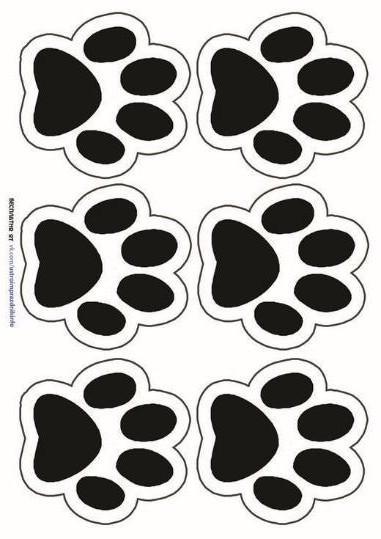 Приложение2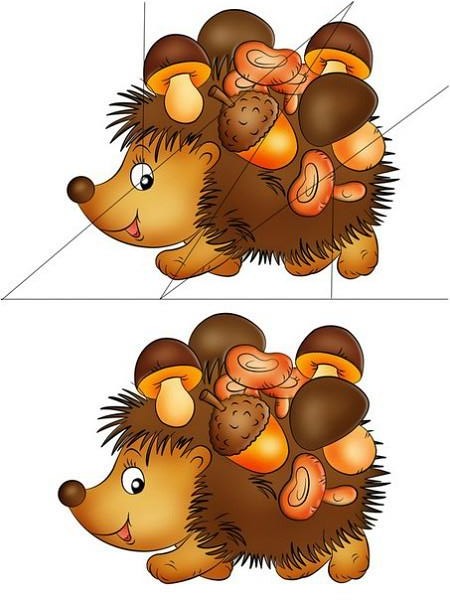 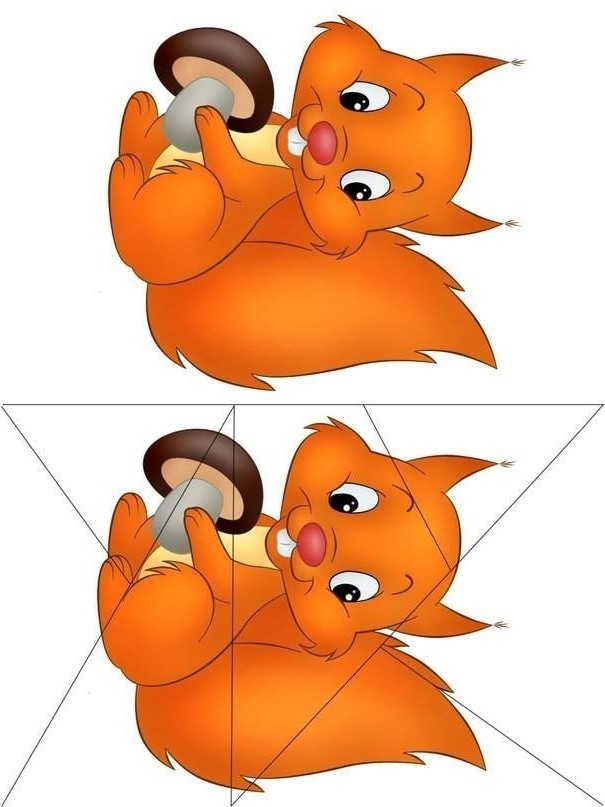 